Under the sea paper plate craft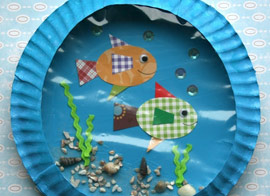 